中国新闻奖媒体融合奖项参评作品推荐表作品二维码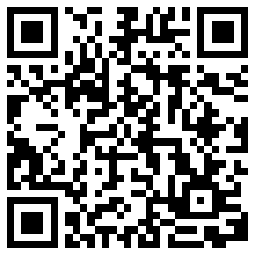 二月二 | 生产一线也是战“疫”一线 吉林这样抬龙头！包装字幕：一汽集团——产销总量行业第一阵营中车长客——世界水平客车制造企业吉林敖东——国家医药百强企业益海嘉里——世界500强旗下粮油生产企业博大生化——国内最大食用酒精企业主力公司鸿翔种业——中国种业前三名二月二——吉林这样抬龙头目前，一汽集团已全面复产。测温登记，防护消毒。2月22日，红旗HS5生产线实现单日产量300辆。2月10日，中车长客复工。信息每日上报，实时掌握进展。复工第二周，按期交付澳大利亚地铁列车。吉林敖东同期声：吉林敖东延边药业股份有限公司固体车间主任孙萍萍：“我们从1月31日开始复工生产，目前生产的维C泡腾片日产能为44万片，板蓝根颗粒日产能为55万袋。”包装字幕：实时监测，定时消杀。益海嘉里同期声：益海嘉里白城粮油食品工业有限公司安全负责人孟宪凯：“作为粮食储备和保证疫情期间粮油市场的供应，目前，我们工厂的产能已经达到了75%。每天以火车的形式发往北京、武汉、成都、重庆等地。”包装字幕：疫情防控培训，逐人逐条落实。博大生化为抗击疫情转型生产液体消毒剂。至2月18日，累计生产消毒剂445.6吨。厂区定时消毒，口罩手套配给。同期声：博大生化生产二车间脱坯预榨班长李洪伟：“我们就是能使多大劲使多大劲，为国家献出自己一点微薄之力。”包装字幕：鸿翔种业同期声：鸿翔种业扶余加工中心厂长张喜来：“目前已经恢复60%的产能，预计2月末可以实现95%以上的产能。日产20万袋玉米种子，满足农民朋友备春耕的购种需求。复工复产的同时严格执行疫情防控制度，做好消毒、体温监测等工作。”包装字幕：截至2月19日，吉林省产值排在前50位的重点监测企业已有49户复产，500户重点调度企业已有411户复产，复产率达85.6%。一汽集团全面复产，吉林省内规模以上汽车零部件生产企业复产率达到82%。安全有序，复工复产。龙腾虎跃，未来可期。作品标题二月二|生产一线也是战“疫”一线 吉林这样抬龙头！二月二|生产一线也是战“疫”一线 吉林这样抬龙头！二月二|生产一线也是战“疫”一线 吉林这样抬龙头！参评项目全媒体传播效果突出作品（短视频专题报道）全媒体传播效果突出作品（短视频专题报道）主创人员王佳尧 郝杨 崔潇 于梦宇王佳尧 郝杨 崔潇 于梦宇王佳尧 郝杨 崔潇 于梦宇王佳尧 郝杨 崔潇 于梦宇王佳尧 郝杨 崔潇 于梦宇王佳尧 郝杨 崔潇 于梦宇编辑金可红 费航金可红 费航金可红 费航金可红 费航金可红 费航金可红 费航主管单位吉林广播电视台吉林广播电视台吉林广播电视台发布日期及时间2020年2月24日10时5分2020年2月24日10时5分发布平台吉林广播网吉林广播网吉林广播网作品时长2分35秒2分35秒采编过程（作品简介）2020年2月下旬，吉林省疫情防控工作进入精准防控、统筹兼顾阶段，工业企业亟待复工复产。“三保一统筹”“七个到位”“六个必须”“六个坚持”……吉林省委省政府为统筹疫情防控，加快复工复产，坚决打赢疫情防控阻击战做出有力保障。在抗击疫情、复工复产两条腿走路的关键时刻，该作品选取一汽集团、中车长客、吉林敖东等六家省内重要企业，展示它们工厂车间内机器轰鸣、生产线高速运转、工人们在消了毒的车间内戴着口罩加紧生产的忙碌景象，提振了吉林人民一手抓防疫、一手抓发展的信心。短视频于农历二月二当天上线推出，结合民俗传统“龙抬头”，点明吉林省企业正擎起疫情防控与复工复产两条“龙”，“舞”出吉林风采的主题。2020年2月下旬，吉林省疫情防控工作进入精准防控、统筹兼顾阶段，工业企业亟待复工复产。“三保一统筹”“七个到位”“六个必须”“六个坚持”……吉林省委省政府为统筹疫情防控，加快复工复产，坚决打赢疫情防控阻击战做出有力保障。在抗击疫情、复工复产两条腿走路的关键时刻，该作品选取一汽集团、中车长客、吉林敖东等六家省内重要企业，展示它们工厂车间内机器轰鸣、生产线高速运转、工人们在消了毒的车间内戴着口罩加紧生产的忙碌景象，提振了吉林人民一手抓防疫、一手抓发展的信心。短视频于农历二月二当天上线推出，结合民俗传统“龙抬头”，点明吉林省企业正擎起疫情防控与复工复产两条“龙”，“舞”出吉林风采的主题。2020年2月下旬，吉林省疫情防控工作进入精准防控、统筹兼顾阶段，工业企业亟待复工复产。“三保一统筹”“七个到位”“六个必须”“六个坚持”……吉林省委省政府为统筹疫情防控，加快复工复产，坚决打赢疫情防控阻击战做出有力保障。在抗击疫情、复工复产两条腿走路的关键时刻，该作品选取一汽集团、中车长客、吉林敖东等六家省内重要企业，展示它们工厂车间内机器轰鸣、生产线高速运转、工人们在消了毒的车间内戴着口罩加紧生产的忙碌景象，提振了吉林人民一手抓防疫、一手抓发展的信心。短视频于农历二月二当天上线推出，结合民俗传统“龙抬头”，点明吉林省企业正擎起疫情防控与复工复产两条“龙”，“舞”出吉林风采的主题。2020年2月下旬，吉林省疫情防控工作进入精准防控、统筹兼顾阶段，工业企业亟待复工复产。“三保一统筹”“七个到位”“六个必须”“六个坚持”……吉林省委省政府为统筹疫情防控，加快复工复产，坚决打赢疫情防控阻击战做出有力保障。在抗击疫情、复工复产两条腿走路的关键时刻，该作品选取一汽集团、中车长客、吉林敖东等六家省内重要企业，展示它们工厂车间内机器轰鸣、生产线高速运转、工人们在消了毒的车间内戴着口罩加紧生产的忙碌景象，提振了吉林人民一手抓防疫、一手抓发展的信心。短视频于农历二月二当天上线推出，结合民俗传统“龙抬头”，点明吉林省企业正擎起疫情防控与复工复产两条“龙”，“舞”出吉林风采的主题。2020年2月下旬，吉林省疫情防控工作进入精准防控、统筹兼顾阶段，工业企业亟待复工复产。“三保一统筹”“七个到位”“六个必须”“六个坚持”……吉林省委省政府为统筹疫情防控，加快复工复产，坚决打赢疫情防控阻击战做出有力保障。在抗击疫情、复工复产两条腿走路的关键时刻，该作品选取一汽集团、中车长客、吉林敖东等六家省内重要企业，展示它们工厂车间内机器轰鸣、生产线高速运转、工人们在消了毒的车间内戴着口罩加紧生产的忙碌景象，提振了吉林人民一手抓防疫、一手抓发展的信心。短视频于农历二月二当天上线推出，结合民俗传统“龙抬头”，点明吉林省企业正擎起疫情防控与复工复产两条“龙”，“舞”出吉林风采的主题。2020年2月下旬，吉林省疫情防控工作进入精准防控、统筹兼顾阶段，工业企业亟待复工复产。“三保一统筹”“七个到位”“六个必须”“六个坚持”……吉林省委省政府为统筹疫情防控，加快复工复产，坚决打赢疫情防控阻击战做出有力保障。在抗击疫情、复工复产两条腿走路的关键时刻，该作品选取一汽集团、中车长客、吉林敖东等六家省内重要企业，展示它们工厂车间内机器轰鸣、生产线高速运转、工人们在消了毒的车间内戴着口罩加紧生产的忙碌景象，提振了吉林人民一手抓防疫、一手抓发展的信心。短视频于农历二月二当天上线推出，结合民俗传统“龙抬头”，点明吉林省企业正擎起疫情防控与复工复产两条“龙”，“舞”出吉林风采的主题。社会效果此作品在吉林省疫情防控进入精准防控、统筹兼顾、工业企业亟待复工复产阶段，并选择农历二月二“龙抬头”日上线推出，提振了吉林人民一手抓防疫、一手抓发展的信心。作品推出后受到社会各界人士的点赞喜爱，上线当天播放量即超过10万次，随即被吉林省范围内主流媒体、新媒体账号广泛转发转载，总计影响力百万+。此作品在吉林省疫情防控进入精准防控、统筹兼顾、工业企业亟待复工复产阶段，并选择农历二月二“龙抬头”日上线推出，提振了吉林人民一手抓防疫、一手抓发展的信心。作品推出后受到社会各界人士的点赞喜爱，上线当天播放量即超过10万次，随即被吉林省范围内主流媒体、新媒体账号广泛转发转载，总计影响力百万+。此作品在吉林省疫情防控进入精准防控、统筹兼顾、工业企业亟待复工复产阶段，并选择农历二月二“龙抬头”日上线推出，提振了吉林人民一手抓防疫、一手抓发展的信心。作品推出后受到社会各界人士的点赞喜爱，上线当天播放量即超过10万次，随即被吉林省范围内主流媒体、新媒体账号广泛转发转载，总计影响力百万+。此作品在吉林省疫情防控进入精准防控、统筹兼顾、工业企业亟待复工复产阶段，并选择农历二月二“龙抬头”日上线推出，提振了吉林人民一手抓防疫、一手抓发展的信心。作品推出后受到社会各界人士的点赞喜爱，上线当天播放量即超过10万次，随即被吉林省范围内主流媒体、新媒体账号广泛转发转载，总计影响力百万+。此作品在吉林省疫情防控进入精准防控、统筹兼顾、工业企业亟待复工复产阶段，并选择农历二月二“龙抬头”日上线推出，提振了吉林人民一手抓防疫、一手抓发展的信心。作品推出后受到社会各界人士的点赞喜爱，上线当天播放量即超过10万次，随即被吉林省范围内主流媒体、新媒体账号广泛转发转载，总计影响力百万+。此作品在吉林省疫情防控进入精准防控、统筹兼顾、工业企业亟待复工复产阶段，并选择农历二月二“龙抬头”日上线推出，提振了吉林人民一手抓防疫、一手抓发展的信心。作品推出后受到社会各界人士的点赞喜爱，上线当天播放量即超过10万次，随即被吉林省范围内主流媒体、新媒体账号广泛转发转载，总计影响力百万+。全媒体传播实效此作品创作于2020年复工复产重要阶段，吉林广播网五组记者分赴吉林省长春市、吉林市、松原市、延边州等地，走访重点企业，竖屏记录采访画面，配发彩色和放大字幕突出主题，最终提炼出“安全有序，复工复产。龙腾虎跃，未来可期”的金句，极大提振了吉林人民抗击疫情发展经济的信心。作品经吉林广播网网站、微信、官方抖音、吉林人民广播电台微博首发推送，被大量网络用户点赞、分享、转发，不仅对企业生产起到鼓舞士气作用，还在全省范围内形成广泛影响，数万网友在各平台留言，为企业复工复产加油鼓劲。网友武山可馨说：“陆陆续续终于复工了，大家一定要戴好口罩，安全第一。”网友一心之人说：“虽然疫情还没结束，但我们看到了一切都在向好的方向发展。”。作品总计影响力超过百万。此作品创作于2020年复工复产重要阶段，吉林广播网五组记者分赴吉林省长春市、吉林市、松原市、延边州等地，走访重点企业，竖屏记录采访画面，配发彩色和放大字幕突出主题，最终提炼出“安全有序，复工复产。龙腾虎跃，未来可期”的金句，极大提振了吉林人民抗击疫情发展经济的信心。作品经吉林广播网网站、微信、官方抖音、吉林人民广播电台微博首发推送，被大量网络用户点赞、分享、转发，不仅对企业生产起到鼓舞士气作用，还在全省范围内形成广泛影响，数万网友在各平台留言，为企业复工复产加油鼓劲。网友武山可馨说：“陆陆续续终于复工了，大家一定要戴好口罩，安全第一。”网友一心之人说：“虽然疫情还没结束，但我们看到了一切都在向好的方向发展。”。作品总计影响力超过百万。此作品创作于2020年复工复产重要阶段，吉林广播网五组记者分赴吉林省长春市、吉林市、松原市、延边州等地，走访重点企业，竖屏记录采访画面，配发彩色和放大字幕突出主题，最终提炼出“安全有序，复工复产。龙腾虎跃，未来可期”的金句，极大提振了吉林人民抗击疫情发展经济的信心。作品经吉林广播网网站、微信、官方抖音、吉林人民广播电台微博首发推送，被大量网络用户点赞、分享、转发，不仅对企业生产起到鼓舞士气作用，还在全省范围内形成广泛影响，数万网友在各平台留言，为企业复工复产加油鼓劲。网友武山可馨说：“陆陆续续终于复工了，大家一定要戴好口罩，安全第一。”网友一心之人说：“虽然疫情还没结束，但我们看到了一切都在向好的方向发展。”。作品总计影响力超过百万。此作品创作于2020年复工复产重要阶段，吉林广播网五组记者分赴吉林省长春市、吉林市、松原市、延边州等地，走访重点企业，竖屏记录采访画面，配发彩色和放大字幕突出主题，最终提炼出“安全有序，复工复产。龙腾虎跃，未来可期”的金句，极大提振了吉林人民抗击疫情发展经济的信心。作品经吉林广播网网站、微信、官方抖音、吉林人民广播电台微博首发推送，被大量网络用户点赞、分享、转发，不仅对企业生产起到鼓舞士气作用，还在全省范围内形成广泛影响，数万网友在各平台留言，为企业复工复产加油鼓劲。网友武山可馨说：“陆陆续续终于复工了，大家一定要戴好口罩，安全第一。”网友一心之人说：“虽然疫情还没结束，但我们看到了一切都在向好的方向发展。”。作品总计影响力超过百万。此作品创作于2020年复工复产重要阶段，吉林广播网五组记者分赴吉林省长春市、吉林市、松原市、延边州等地，走访重点企业，竖屏记录采访画面，配发彩色和放大字幕突出主题，最终提炼出“安全有序，复工复产。龙腾虎跃，未来可期”的金句，极大提振了吉林人民抗击疫情发展经济的信心。作品经吉林广播网网站、微信、官方抖音、吉林人民广播电台微博首发推送，被大量网络用户点赞、分享、转发，不仅对企业生产起到鼓舞士气作用，还在全省范围内形成广泛影响，数万网友在各平台留言，为企业复工复产加油鼓劲。网友武山可馨说：“陆陆续续终于复工了，大家一定要戴好口罩，安全第一。”网友一心之人说：“虽然疫情还没结束，但我们看到了一切都在向好的方向发展。”。作品总计影响力超过百万。此作品创作于2020年复工复产重要阶段，吉林广播网五组记者分赴吉林省长春市、吉林市、松原市、延边州等地，走访重点企业，竖屏记录采访画面，配发彩色和放大字幕突出主题，最终提炼出“安全有序，复工复产。龙腾虎跃，未来可期”的金句，极大提振了吉林人民抗击疫情发展经济的信心。作品经吉林广播网网站、微信、官方抖音、吉林人民广播电台微博首发推送，被大量网络用户点赞、分享、转发，不仅对企业生产起到鼓舞士气作用，还在全省范围内形成广泛影响，数万网友在各平台留言，为企业复工复产加油鼓劲。网友武山可馨说：“陆陆续续终于复工了，大家一定要戴好口罩，安全第一。”网友一心之人说：“虽然疫情还没结束，但我们看到了一切都在向好的方向发展。”。作品总计影响力超过百万。推荐理由一边抓防疫，一边抓生产，两手都要抓，两手都要硬。作品抓住这一紧张时刻，主题重大，提振人心，时效性强，节奏明快，制作精良，竖屏拍摄，符合手机端的阅读习惯，是一部优秀的短视频作品。签名：                               （盖单位公章）                               2021年4月24日一边抓防疫，一边抓生产，两手都要抓，两手都要硬。作品抓住这一紧张时刻，主题重大，提振人心，时效性强，节奏明快，制作精良，竖屏拍摄，符合手机端的阅读习惯，是一部优秀的短视频作品。签名：                               （盖单位公章）                               2021年4月24日一边抓防疫，一边抓生产，两手都要抓，两手都要硬。作品抓住这一紧张时刻，主题重大，提振人心，时效性强，节奏明快，制作精良，竖屏拍摄，符合手机端的阅读习惯，是一部优秀的短视频作品。签名：                               （盖单位公章）                               2021年4月24日一边抓防疫，一边抓生产，两手都要抓，两手都要硬。作品抓住这一紧张时刻，主题重大，提振人心，时效性强，节奏明快，制作精良，竖屏拍摄，符合手机端的阅读习惯，是一部优秀的短视频作品。签名：                               （盖单位公章）                               2021年4月24日一边抓防疫，一边抓生产，两手都要抓，两手都要硬。作品抓住这一紧张时刻，主题重大，提振人心，时效性强，节奏明快，制作精良，竖屏拍摄，符合手机端的阅读习惯，是一部优秀的短视频作品。签名：                               （盖单位公章）                               2021年4月24日一边抓防疫，一边抓生产，两手都要抓，两手都要硬。作品抓住这一紧张时刻，主题重大，提振人心，时效性强，节奏明快，制作精良，竖屏拍摄，符合手机端的阅读习惯，是一部优秀的短视频作品。签名：                               （盖单位公章）                               2021年4月24日联系人郝杨邮箱350754967@qq.com350754967@qq.com手机13039138088地址吉林省长春市卫星路2066号吉林省长春市卫星路2066号吉林省长春市卫星路2066号邮编130033130033